Senior Citizen Registration Card www.missingpiecescdc.orgFull Name:____________________________________________________________________D.O.B____________Church or Organization:________________________________________________________________________Mailing Address:_______________________________________________________________________________ City:_____________________________ State/Territory:_____________________ Zip/Postal Code:__________Telephone:____________________ Fax:____________________ Referred By: ___________________________Email:___________________________________________ Check Here If Interested In Volunteering_______Yes, I would like to participate in the following program or programs:___S.A.F.E. (Seniors Against Fearful Environments) ___ S.A.F.E. (Students Against Fearful Environments)___ Missing Pieces Community Development Corp. Scholarship Fund ___Request Additional Info___Future Leaders of the World Youth Program ___ Re-Entry Program Counseling and Job ServicesPlease mail completed registration cards and donations to:Missing Pieces Community Development Corp. (CDC)401 S.E. 6th Street Suite 107IEvansville, Indiana 47713Information Line: (812) 773-7391Monday – Friday 9:00 a.m. – 3:00 p.m.If you have questions please email: ghazelwoodconnor@missingpiecescdc.org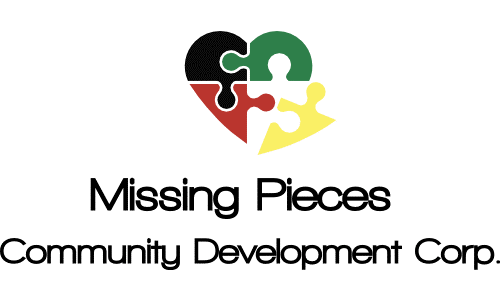 Senior Citizen Registration Card www.missingpiecescdc.orgFull Name:____________________________________________________________________D.O.B____________Church or Organization:________________________________________________________________________Mailing Address:_______________________________________________________________________________ City:_____________________________ State/Territory:_____________________ Zip/Postal Code:__________Telephone:____________________ Fax:____________________ Referred By: ___________________________Email:___________________________________________ Check Here If Interested In Volunteering_______Yes, I would like to participate in the following program or programs:___S.A.F.E. (Seniors Against Fearful Environments) ___ S.A.F.E. (Students Against Fearful Environments)___ Missing Pieces Community Development Corp. Scholarship Fund ___Request Additional Info___Future Leaders of the World Youth Program ___ Re-Entry Program Counseling and Job ServicesPlease mail completed registration cards and donations to:Missing Pieces Community Development Corp. (CDC)401 S.E. 6th Street Suite 107IEvansville, Indiana 47713Information Line: (812) 773-7391Monday – Friday 9:00 a.m. – 3:00 p.m.If you have questions please email: ghazelwoodconnor@missingpiecescdc.org